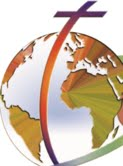 PREMIERE PAGE.La vérité qui fait peur: le racisme arabe et les “musulmans erronés”. Avec la libération, les insurgés libyens ont apporté aussi la mort à un grand nombre d’africains noirs: refugiés somalies o soudanais qui fuyaient le nettoyage ethnique du Darfour et du Kordofan méridional. Ceux-ci sont ainsi passés d’une forme à une autre du racisme arabe qui dure depuis le 7ème siècle. Pourquoi les chefs arabes et musulmans se refusent à condamner ces réalités? Pour la simple raison que Kadhafi, même après la révolution, a continué à payer les dettes personnelles de plusieurs chefs de l’Union Africaine. Lire la vérité en www.jpic-jp.org/46-en.html.  
“Climat et Agriculture intelligente” attirent l’attention de tous. La conférence de Johannesburg (Sud Afrique - Septembre 2011), au thème Climat et agriculture intelligente. Afrique: An appel à l’action, a pris à son compte l’idée forgée par la FAO (Food and Agriculture Organisation), à savoir que « l’on peut faire face à la sécurité alimentaire et aux changements climatiques avec une agriculture différente et en adoptant pratiques adaptées au climat ». En même temps, pendant une rencontre internationale à Rome, la FAO lançait Un partenariat global des terres pour la sécurité alimentaire et le control du changement climatique. Lire plus en  www.fao.org/climatechange/climatesmart/en/. Lire Opportunités et défis pour une agriculture adaptée au climat en Afrique en www.nda.agric.za/doaDev/topMenu/ClimateChange/PolicyBrief_OpportunitiesChallenges.pdf. Caritas Internationale analyse les effets du changement climatique sur la vie des pauvres dans les zones rurales www.caritas.org/activities/climate_change/HowClimateChangeAffectsRuralPoor.html (Anglais - EN, français - FR, espagnol - ES). Télécharger et écouter les podcasts gratuits de la FAO, y compris Le partenariat global des terres et la sécurité alimentaire www.fao.org/audiocatalogue/index.jsp?lang=en. (EN, ES, FR, Arabe).Le Program Mondial de l’alimentation et le VAM (vulnérabilité, analyse et mappage) www.wfp.org/food-security (FR, ES, Arabe). Et aussi, le partenariat pour combattre la malnutrition en Ethiopie: www.wfp.org/stories/wfp-pepsico-and-usaid-fight-child-malnutrition-ethiopia. Rôle de l’Eglise pour des élections pacifiques et crédibles en Afrique. C’était le thème du séminaire tenu à Accra (Ghana) le passé septembre et organisé par le SECAM, la CRS et le USCCB. En ligne avec les propositions du Synode spécial pour l’Afrique du 2009, on a reconnu l’importance que l’Eglise dénonce les abus électoraux et d’autres pratiques abusives ; recommandé que les agents pastoraux reçoivent une formation qui les rend capables de contribuer directement  à l’avancement de la démocratie. De nombreuses suggestions et de discussions utiles furent animées par des conférenciers de haut niveau. Lire plus à www.jpic-jp.org/47-en.html.  AUX ALENTOURS DES NATIONS UNIES. ♦ 02 octobre 2011: Journée internationale de la Non-violence; voir www.un.org/en/events/nonviolenceday/.   ♦ 17 octobre 2011: Journée internationale pour éradiquer la pauvreté http://social.un.org/index/Poverty/InternationalDayfortheEradicationofPoverty/2011.aspx. La dérégulation du marché agricole et de gros investissements dans l’accaparement des terres conduisent de millions des gens au bord de la pauvreté et de la faim. Lire l’article à http://farmlandgrab.org/post/view/19342 . ♦  24 octobre 2011: Journée des Nations Unies: www.timeanddate.com/holidays/un/united-nations-day.  ♦ Journées Internationales des NU en octobre : http://www.un.org/fr/events/observances/days.shtml#octobre PASSER A L’ACTION.   ♦ Pain pour le monde - www.bread.org-, demande aux citoyens des Etats Unis de faire pression sur leurs représentants au gouvernement pour que soient maintenus les programmes d’assistance aux pauvres du monde. Couper davantage ces programmes est aujourd’hui dangereux aussi pour les Etats Unis.  ♦ VIVAT International t’invite à souscrire on line la campagne Protection Social de base pour tous (SPF): toute personne mérite disposer de l’ensemble de droits, services et appuis sociaux fondamentaux. En français, espagnol et portugais : www.ngosocdev.net/index.php/social-protection-floor-campaign. Pour l’anglais aller à  http://gopetition.com/petitions/signature-campaign-social-protection-floor.html. Pour comprendre mieux et avoir le point de vue des l’ONU : www.socialfloor.org (multi-langues) et aussi www.ngosocdev.net. ♦ Dans l’esprit de St. François d’Assis! Prier avec les leaders des 12 plus grandes religions à Assis –Italie- le 27 octobre, Journée Mondiale de la Paix pour le 25ème anniversaire de cette initiative. Pour les détails du concert gratuit online (octobre 26) voir http://www.livestream.com/jamestwyman. Et pour le connaitre mieux http://spiritodiassisi.wordpress.com/; www.songandspirit.org/SongSpirit/AssisiCelebration.html. AVEC NOS PARTENAIRES. ♦ AFRICA FAITH & JUSTICE NETWORK (AFJN): Voir la posture d’AFJN à propos du Président Rwandais: Les défenseurs de droits humains dénonce la collaboration avec Kagame de l’Université Carnegie Mellon. Voir  http://afjn.org/focus-campaigns/other/other-continental-issues/80-democracy-and-governance/999-human-rights-advocates-denounce-cmus-collaboration-with-president-kagame.html. ♦  AFRICA EUROPE FAITH & JUSTICE NETWORK (AEFJN): Après la réunion aux N.U. du Comité Préparatoire, il est intéressant de lire la position des africains sur les armes légères www.aefjn.org/tl_files/aefjn-files/arms/arms_info%20eng/1109%20African%20participation%20at%20the%20Third%20Arms%20Trade%20Treaty%20Preparatory%20Committee%20eng.docRESSOURCES.♦ Démocratie maintenant! Une Radio renommée par ses “Reportages de Guerre et Paix” et sa façon alternative de traiter les nouvelle avec idées et interviews provocantes! Noam Chomsky, professeur et dissident politique discute avec Amy Goodman le libre, Once septembre: Y avait-il une alternative? pour comprendre d’où viennent les atrocités et ce qui se passe quand la violence se déchaine, avec des mises à jour après l’assassinat de Osama bin Laden. Ecoutez ce programme et d’autre www.democracynow.org; www.democracynow.org/es (En espagnol). ♦ Vaincre la pauvreté extrême -http://overcomingpoverty.org- partage expériences et initiatives de partout dans le monde pour inspirer l’action immédiate: http://overcomingpoverty.org/rubrique/24. En EN, FR, ES and PT.♦ Prier pour la Non-violence, célébrations liturgiques en plusieurs langues disponibles depuis 2009. Pour le FR http://jpicformation.wikispaces.com/FR_2octobre. Et http://jpicformation.wikispaces.com/EN_2October; http://jpicformation.wikispaces.com/ES_2deoctubre; http://jpicformation.wikispaces.com/IT_2ottobre;  http://jpicformation.wikispaces.com/PT_2outubro pour EN, ES, IT, PT. ♦ Goûtez les déchets (film): Plus de la moitié de notre nourriture termine dans la poubelle. Ce “court” parle de la destruction de la nourriture dans le monde. Unis-toi : http://tastethewaste.com/info/film. Multi-langes.    CALENDRIER DES ÉVÉNEMENTS. ♦ 13-16 octobre 2011: Symposium par le Groupe de travail de la Conférence épiscopal: Une Eglise de toute tribu, langue, peuple! Du passé au futur, pour célébrer l’indépendance du Sud Soudan. Lieu : le Centre Culturel Nyakuron de Juba. Pour plus d’information écrire à cmsprovsupss@ss-cms.org et/ou  ssmccj@gmail.com.♦ 16 octobre 2011: Journée Mondiale de la Nourriture: Les Prix, de la crise à la stabilité. Il est sponsorisé par la FAO. Contacte: www.fao.org/getinvolved/worldfoodday. Signe la pétition pour en terminer avec la faim : en www.fao.org/getinvolved/petitiontoendhunger/en/. Multi-langue.♦ 16-18 octobre 2011: Symposium pour le centenaire de Maryknoll: L’Eglise en mission hier, aujourd’hui, demain. Lieu : Chicago (Illinois). Il examinera les nouvelles perspectives de foi qui nous viennent d’Asie, Afrique,  Amérique Latine. Les Comboniens remercient pour partager le “don de la mission” : www.maryknollsociety.org.COMBONI EN LIGNE. Notre merci à Sr. Maria de la Luz Aguilera, supérieur régional sortante des Comboniennes de la Province USA, pour son support à AFJN et aux autres activités de JPIC. Pendant son mandat, Sr. Ilaria Buonriposi, fut assignée à collaborer avec Vivat International aux NU.Note: Cette Newsletter est envoyée en 4 langues, chacune clairement indiquée pour faciliter le choix. Invite tes amis et collègues à se souscrire gratuitement par l’e-mail combonipn@combonimissionaries.org. Tous vous êtes invités à collaborer au blog www.jpic-jp.org. 